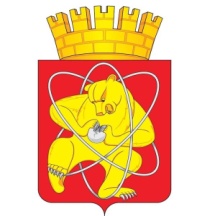 Муниципальное образование «Закрытое административно – территориальное образование  Железногорск Красноярского края»АДМИНИСТРАЦИЯ ЗАТО г. ЖЕЛЕЗНОГОРСКПОСТАНОВЛЕНИЕ    06.02.2019                                                                                                          			   311г. ЖелезногорскО внесении изменений в постановление Администрации ЗАТО г. Железногорск от 25.07.2008 № 1257п «Об утверждении перечня муниципального имущества, входящего в состав Муниципальной казны ЗАТО Железногорск, свободного от прав третьих лиц (за исключением имущественных прав субъектов малого и среднего предпринимательства), предназначенного для передачи во владение и (или) в пользование субъектам малого и среднего предпринимательства и организациям, образующим инфраструктуру поддержки субъектов малого и среднего предпринимательства»В соответствии с Федеральным законом от 24.07.2007 № 209-ФЗ «О развитии малого и среднего предпринимательства в Российской Федерации», Приказом Минэкономразвития России от 20.04.2016 № 264 «Об утверждении Порядка представления сведений об утвержденных перечнях государственного имущества и муниципального имущества, указанных в части 4 статьи 18 Федерального закона “О развитии малого и среднего предпринимательства в Российской Федерации”, а также об изменениях, внесенных в такие перечни, в акционерное общество “Федеральная корпорация по развитию малого и среднего предпринимательства”, формы представления и состава таких сведений», Уставом ЗАТО Железногорск, решением Совета депутатов ЗАТО г. Железногорск от 15.12.2016 № 15-61Р «Об утверждении порядка формирования, ведения, обязательного опубликования перечня муниципального имущества, входящего в состав Муниципальной казны ЗАТО Железногорск, свободного от прав третьих лиц (за исключением имущественных прав субъектов малого и среднего предпринимательства), предназначенного для передачи во владение и (или) в пользование субъектам малого и среднего предпринимательства и организациям, образующим инфраструктуру поддержки субъектов малого и среднего предпринимательства», в связи с разделом нежилого помещения (кадастровый номер 24:58:0303005:195), в целях уточнения перечня муниципального имущества,ПОСТАНОВЛЯЮ:Внести изменения в приложение к постановлению Администрации ЗАТО г. Железногорск от 25.07.2008 № 1257п «Об утверждении перечня муниципального имущества, входящего в состав Муниципальной казны ЗАТО Железногорск, свободного от прав третьих лиц (за исключением имущественных прав субъектов малого и среднего предпринимательства), предназначенного для передачи во владение и (или) в пользование субъектам малого и среднего предпринимательства и организациям, образующим инфраструктуру поддержки субъектов малого и среднего предпринимательства» изложив строки 141, 142, 143, 144, 145, 146, 147, 148, 149, 150, 151, 152 согласно приложению.Комитету по управлению муниципальным имуществом Администрации ЗАТО г. Железногорск (Н.В. Дедова) в течение 10 (десяти) рабочих дней со дня опубликования настоящего постановления предоставить сведения об изменениях, внесенных в Перечень, в Министерство экономики и регионального развития Красноярского края.Управлению делами Администрации ЗАТО г. Железногорск (Е.В. Андросова) довести настоящее постановление до сведения населения через газету «Город и горожане».Отделу общественных связей Администрации ЗАТО г. Железногорск (И.С. Пикалова) разместить настоящее постановление на официальном сайте муниципального образования «Закрытое административно-территориальное образование Железногорск Красноярского края» в информационнотелекоммуникационной сети «Интернет». Контроль над исполнением настоящего постановления возложить на первого заместителя Главы ЗАТО г.Железногорск по жилищно-коммунальному хозяйству С.Е. Пешкова.Настоящее постановление вступает в силу после его официального опубликования.Глава ЗАТО г. Железногорск							И.Г. КуксинПриложениек постановлению Администрации ЗАТОг.Железногорск от _06.02.2019 № 3111234567891011121314151617181920212223242526272829141Красноярский край, ЗАТО Железногорск, г.Железногорск, ул.Свердлова, д.7, помещ.70Красноярский крайЗАТО ЖелезногорскгородЖелезногорскулицаСвердлова770Помещение, подвал  24:58:0303005:473кадастровыйплощадь310,8кв. м.Помещение, подвал------в перечнеАдминистрация ЗАТО г.ЖелезногорскПостановление25.07.20081257П142Красноярский край, ЗАТО Железногорск, г.Железногорск, ул.Свердлова, д.7, помещ.71Красноярский крайЗАТО ЖелезногорскгородЖелезногорскулицаСвердлова771помещение24:58:0303005:474кадастровыйплощадь61,8кв. м.комнаты 31-34, 37 (согласно техническому плану помещения от 19.12.2018) подвала------в перечнеАдминистрация ЗАТО г.ЖелезногорскПостановление25.07.20081257П143Красноярский край, ЗАТО Железногорск, г.Железногорск, ул.Свердлова, д.7, помещ.71Красноярский крайЗАТО ЖелезногорскгородЖелезногорскулицаСвердлова771помещение24:58:0303005:474кадастровыйплощадь71,4кв. м.комнаты 8, 9, 10, часть торгового зала 2 (ТМ-8) (согласно техническому плану помещения от 19.12.2018) первого этажа------в перечнеАдминистрация ЗАТО г.ЖелезногорскПостановление25.07.20081257П144Красноярский край, ЗАТО Железногорск, г.Железногорск, ул.Свердлова, д.7, помещ.71Красноярский крайЗАТО ЖелезногорскгородЖелезногорскулицаСвердлова771помещение24:58:0303005:474кадастровыйплощадь164,8кв. м.кабинет 3, часть торгового зала 2 (ТМ-1, ТМ-6, ТМ-7) (согласно техническому плану помещения от 19.12.2018) первого этажа------в перечнеАдминистрация ЗАТО г.ЖелезногорскПостановление25.07.20081257П145Красноярский край, ЗАТО Железногорск, г.Железногорск, ул.Свердлова, д.7, помещ.71Красноярский крайЗАТО ЖелезногорскгородЖелезногорскулицаСвердлова771помещение24:58:0303005:474кадастровыйплощадь43,3кв. м.часть торгового зала 2 (ТМ-2) (согласно техническому плану помещения от 19.12.2018) первого этажа------в перечнеАдминистрация ЗАТО г.ЖелезногорскПостановление25.07.20081257П146Красноярский край, ЗАТО Железногорск, г.Железногорск, ул.Свердлова, д.7, помещ.71Красноярский крайЗАТО ЖелезногорскгородЖелезногорскулицаСвердлова771помещение24:58:0303005:474кадастровыйплощадь30,4кв. м.часть торгового зала 2 (ТМ-3) (согласно техническому плану помещения от 19.12.2018) первого этажа------в перечнеАдминистрация ЗАТО г.ЖелезногорскПостановление25.07.20081257П147Красноярский край, ЗАТО Железногорск, г.Железногорск, ул.Свердлова, д.7, помещ.71Красноярский крайЗАТО ЖелезногорскгородЖелезногорскулицаСвердлова771помещение24:58:0303005:474кадастровыйплощадь7,9кв. м.часть торгового зала 2 (ТМ-4) (согласно техническому плану помещения от 19.12.2018) первого этажа------в перечнеАдминистрация ЗАТО г.ЖелезногорскПостановление25.07.20081257П148Красноярский край, ЗАТО Железногорск, г.Железногорск, ул.Свердлова, д.7, помещ.71Красноярский крайЗАТО ЖелезногорскгородЖелезногорскулицаСвердлова771помещение24:58:0303005:474кадастровыйплощадь19,3кв. м.часть торгового зала 2 (часть ТМ-5) (согласно техническому плану помещения от 19.12.2018) первого этажа------в перечнеАдминистрация ЗАТО г.ЖелезногорскПостановление25.07.20081257П149Красноярский край, ЗАТО Железногорск, г.Железногорск, ул.Свердлова, д.7, помещ.71Красноярский крайЗАТО ЖелезногорскгородЖелезногорскулицаСвердлова771помещение24:58:0303005:474кадастровыйплощадь119,9кв. м.часть торгового зала 13 (ТМ-9, 11, 12, 13, 15) (согласно техническому плану помещения от 19.12.2018) первого этажа------в перечнеАдминистрация ЗАТО г.ЖелезногорскПостановление25.07.20081257П150Красноярский край, ЗАТО Железногорск, г.Железногорск, ул.Свердлова, д.7, помещ.71Красноярский крайЗАТО ЖелезногорскгородЖелезногорскулицаСвердлова771помещение24:58:0303005:474кадастровыйплощадь10,1кв. м.часть торгового зала 13 (ТМ-10) (согласно техническому плану помещения от 19.12.2018) первого этажа------в перечнеАдминистрация ЗАТО г.ЖелезногорскПостановление25.07.20081257П151Красноярский край, ЗАТО Железногорск, г.Железногорск, ул.Свердлова, д.7, помещ.71Красноярский крайЗАТО ЖелезногорскгородЖелезногорскулицаСвердлова771помещение24:58:0303005:474кадастровыйплощадь36,3кв. м.часть торгового зала 13 (ТМ-14) (согласно техническому плану помещения от 19.12.2018) первого этажа------в перечнеАдминистрация ЗАТО г.ЖелезногорскПостановление25.07.20081257П152Красноярский край, ЗАТО Железногорск, г.Железногорск, ул.Свердлова, д.7, помещ.71Красноярский крайЗАТО ЖелезногорскгородЖелезногорскулицаСвердлова771помещение24:58:0303005:474кадастровыйплощадь54,8кв. м.комнаты 19, 20 (согласно техническому плану помещения от 19.12.2018) первого этажа------в перечнеАдминистрация ЗАТО г.ЖелезногорскПостановление25.07.20081257П